План проведения Недели Науки и Творчества«Парад Наук» Сроки проведения : с 3 по 8 февраля 2020г. МБОУ  «Чинарская СОШ №1»№ п/пНаименование мероприятияУчастникиВремя и место проведенияВремя и место проведенияОтветственныеПонедельникДень знатоков естественно-математического цикла наук Девиз дня: «Кто, когда, зачем и сколько!»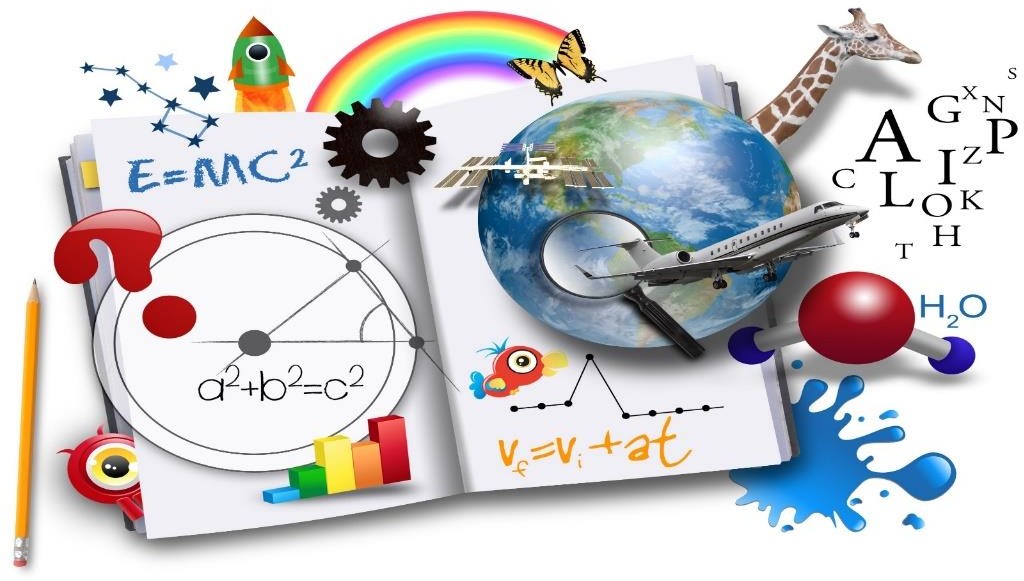 ПонедельникДень знатоков естественно-математического цикла наук Девиз дня: «Кто, когда, зачем и сколько!»ПонедельникДень знатоков естественно-математического цикла наук Девиз дня: «Кто, когда, зачем и сколько!»ПонедельникДень знатоков естественно-математического цикла наук Девиз дня: «Кто, когда, зачем и сколько!»ПонедельникДень знатоков естественно-математического цикла наук Девиз дня: «Кто, когда, зачем и сколько!»ПонедельникДень знатоков естественно-математического цикла наук Девиз дня: «Кто, когда, зачем и сколько!»1.Линейка: Открытие Недели «Парад Наук»1-11 классы12:45, фойе,
2 этажАлиева С.А.Гусаева Ф.М.Алиева С.А.Гусаева Ф.М.2.Интеллектуальная перемена:«Кубик Рубика»«Задачи со спичками»«Удивительные головоломки»5-11Кабинет «Информатика»,
 2 этажГусаева Ф.М.Казимагомедова З.А.Гусаева Ф.М.Казимагомедова З.А.3.Диктант по предметам естественно- математического цикла5-11 классы12:45-16:30, 
учебные кабинетыУчителя-предметникиУчителя-предметники4.Игра «Звездный марафон»5-6 классыКабинет «Информатика»,
 2 этажГусаева Ф.М.Гусаева Ф.М.5.Познавательная игра «Мировые рекорды»7-8 классы12:45-14:10, кабинет «Информатика»,
 2 этажКазимагомедова З.А.Казимагомедова З.А.6.Игра «Мозголомка»9-11 классы8:00-11:05, кабинет «Информатика»,
 2 этажМагарамова А.А.Чупанова М.К.Магарамова А.А.Чупанова М.К.7.Развивающие пятиминутки в начале урока (задания, ребусы, шарады, занимательные задачи и т.п.)1-11 классыНа всех урокахУчителя –предметникиУчителя –предметники8.Конкурс математических ребусов:«Догадайтесь!!!»1-11 классы14:15, кабинет «Информатика»,
 2 этажКазимагомедова З.А.Казимагомедова З.А.9.Подведение итогов за день, выставлениерезультатов в Дневник класса1-11 классыУчительскаяУчителя –предметники, классные руководителиУчителя –предметники, классные руководителиВторникДень знатоков иностранных языковДевиз дня: «Чтоб друг друга понимать, нам иностранный нужно знать!»ВторникДень знатоков иностранных языковДевиз дня: «Чтоб друг друга понимать, нам иностранный нужно знать!»ВторникДень знатоков иностранных языковДевиз дня: «Чтоб друг друга понимать, нам иностранный нужно знать!»ВторникДень знатоков иностранных языковДевиз дня: «Чтоб друг друга понимать, нам иностранный нужно знать!»ВторникДень знатоков иностранных языковДевиз дня: «Чтоб друг друга понимать, нам иностранный нужно знать!»ВторникДень знатоков иностранных языковДевиз дня: «Чтоб друг друга понимать, нам иностранный нужно знать!»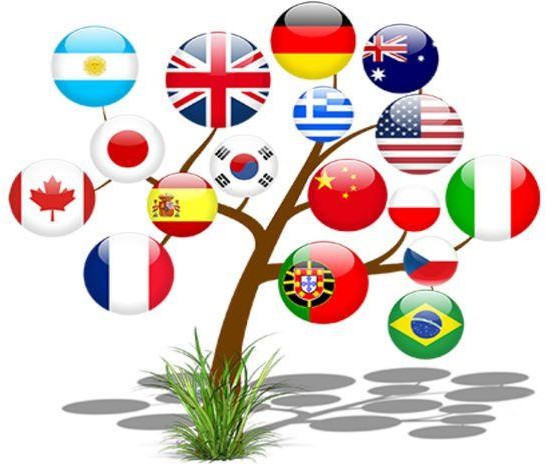 1.Линейка: «А знаете ли Вы…?»1-11 классы	10:15-10:25, фойе, 2 этажАбдурашидова Н.Ш.Шахбанова Л.Н.Махмудова2.В мире иностранной музыки11 класс8:45,кабинет «География», 2этажШахбанова Л.Н.3.Викторина «Говорим на иностранных языках»5-6 классы12:45-14:10, кабинет «Информатика», 2 этажМурадова П.А.Махмудова Э.Н.4.«Своя игра»7-8 классы15:05-16:30, кабинет «Информатика», 2 этаж.Абдурашидова Н.Ш.Махмудова Э.Н.5.Развивающие пятиминутки в начале урока (задания, ребусы, шарады, занимательные задачи и т.п.)1-11 классыНа всех урокахУчителя -предметники6.Подведение итогов за день, выставление результатов в Дневник класса1-11 классыУчителя –предметники, классные руководителиСредаДень Знатоков культурологического цикла наукСредаДень Знатоков культурологического цикла наукСредаДень Знатоков культурологического цикла наукСредаДень Знатоков культурологического цикла наукСредаДень Знатоков культурологического цикла наукДевиз дня: «Хочу все знать!»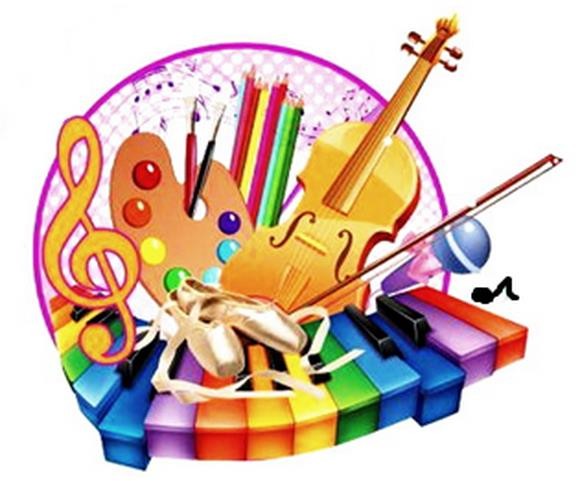 Девиз дня: «Хочу все знать!»Девиз дня: «Хочу все знать!»Девиз дня: «Хочу все знать!»Девиз дня: «Хочу все знать!»1.Линейка: «А знаете ли Вы…?»1-11 классы10:15-10:25, фойе, 
2этажРамазанова М.Р.Шабанова А.Р.Гасанова Д.Ш.Алиева З.И.2.Мастер-класс «Аллея необычных цветов»7-8 классы--3.Выставка рисунков «Разноцветный мир»1-7 классы8:00-11:05, учебные кабинеты, 1этажМеджидова Ш.Н.4.Интеллектуально-спортивный квест «Шаг за шагом»9-11 классы11:10-13:20,спортзалГасанова Д.Ш.
Алиева З.И.5.Бардовская песня О. Митяева «Изгиб гитары жёлтой…» под аккомпанемент гитары5-6 классы--6.Развивающие пятиминутки в начале урока (задания, ребусы, шарады, занимательные задачи и т.п.)1-11 классы--7.Конкурс музыкальных и спортивных ребусов:«Догадайтесь!!!»1-11 классы--8.Подведение итогов за день, выставление результатов в Дневник класса1-11 классыУчительская, учебные кабинетыУчителя –предметники, классные руководителиЧетвергЧетвергЧетвергЧетвергЧетвергДень знатоков Русского языка и литературы Девиз дня: «Грамота – к мудрости ступенька»!»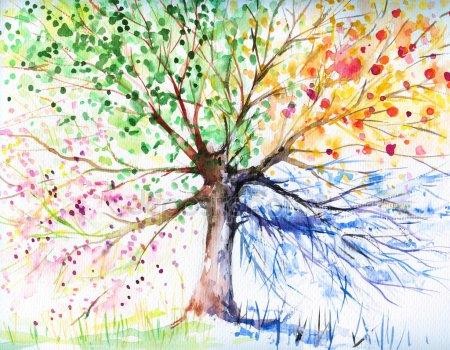 День знатоков Русского языка и литературы Девиз дня: «Грамота – к мудрости ступенька»!»День знатоков Русского языка и литературы Девиз дня: «Грамота – к мудрости ступенька»!»День знатоков Русского языка и литературы Девиз дня: «Грамота – к мудрости ступенька»!»День знатоков Русского языка и литературы Девиз дня: «Грамота – к мудрости ступенька»!»1.Линейка: «А знаете ли Вы…?»1-11 классы12:45, фойе,
2 этажГасанова М.АМустафаева З.Г.2.А) Проведение мероприятий (форме открытых уроков, классных часов , брейн-ринга ) , посвященные 125 летию С.Есенина и 160 летию   А.П.Чехова.    Б) Оформление стенда«Поэт России».5-11 классы15:05-16:30, кабинет «Информатика», 2 этаж.Гасанова М.А.Мурадова М.А.Гаджиева З.Р.3.Конкурс на самый красивый почерк «Писать красиво нелегко!»5-6 классы12:45-16:30, учебные кабинетыШихабидова З.И.Гасанова М.А.4.Конкурс стенгазет в стиле «Инстаграм»: «В мире мудрых мыслей. Притчи»8-9 классы12:45-16:30, учебные кабинетыРамазанова М.Р., Гасанова М.А.5.Викторина по литературе «Великие русские писатели»10-11 классы8:00-11:05, кабинет «Информатика», 2 этаж.Мустафаева З.Г.6.Познавательная игра «100 вопросов обо всем»7-е классы15:05-16:30, кабинет «Информатика», 2 этаж.Рамазанова М.Р.7.Брейн-ринг «Знатоки филологии»6-е классы12:45-13:25, кабинет «Информатика», 2 этаж.Шихабидова З.И.8.Развивающие пятиминутки в начале урока (задания, ребусы, шарады, занимательныезадачи и т.п.)1-11 классыНа всех урокахУчителя –предметники9.Конкурс ребусов по русскому языку и литературе: «Догадайтесь!!!»1-11 классы--10.Литературные мастерские «Мы и поэзия неразделимы»1-11 класс--11.Подведение итогов за день, выставление результатов в Дневник класса1-11 классыУчительская, учебные кабинетыУчителя –предметники, классные руководителиПятница«Дорогу осилит идущий…»Девиз дня: «Летят года, проходит век за веком…»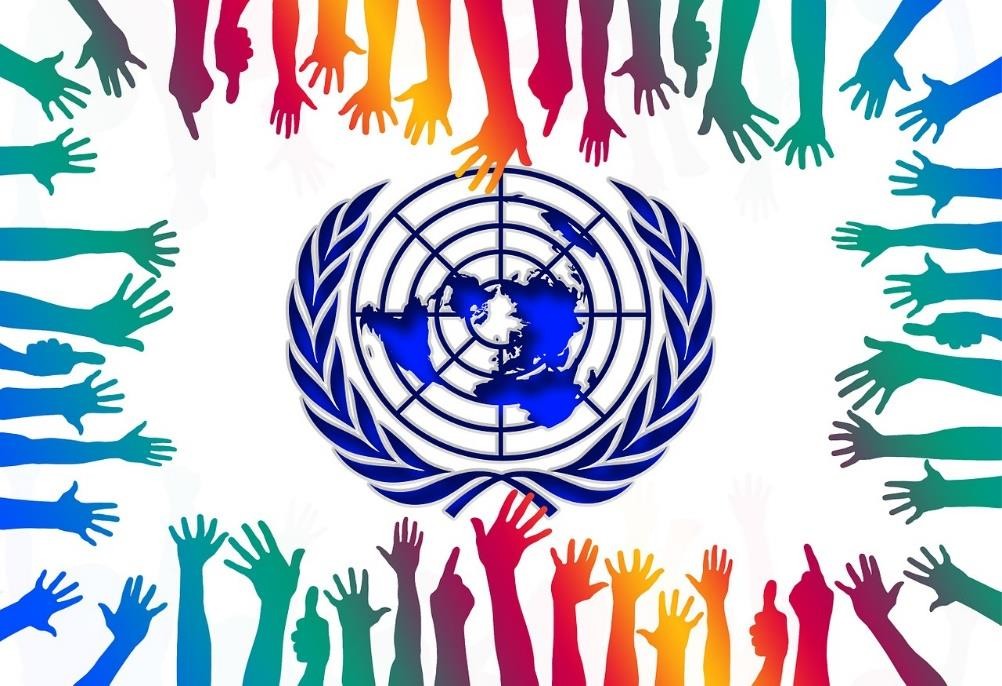 Пятница«Дорогу осилит идущий…»Девиз дня: «Летят года, проходит век за веком…»Пятница«Дорогу осилит идущий…»Девиз дня: «Летят года, проходит век за веком…»Пятница«Дорогу осилит идущий…»Девиз дня: «Летят года, проходит век за веком…»Пятница«Дорогу осилит идущий…»Девиз дня: «Летят года, проходит век за веком…»1.Линейка: Завершение работы Недели«Парад Наук»1-11 классы 11:20, фойе,
2 этажОсманова Р.К., Алиева С.А.2.Встреча обучающихся представителями знатоков всех наук1-11 классыОнлайн – встречиУчителя –предметники3.Игра «Интеллектуальный марафон»5-11 классыУчебные кабинетыУчителя –предметники4.VIII заседание школьной модели ООН«Содействие развивающимся странам вразвитии технологий для достижения целей в области устойчивого развития»10-11 классыУчебные кабинетыАлиева С.А.5.Подведение итогов за день, выставление результатов в Дневник класса1-11 классыУчительская, учебные кабинетыУчителя –предметники, классные руководителиСуббота Суббота Суббота Суббота Суббота 1.Торжественное закрытие Недели Науки и Творчества «Парад Наук», награждение победителей.1представитель от класса и1болельщик11:20, фойе,
2 этажРуководители МО, учителя –предметники, классные руководители2.Презентация «Мы – знатоки своего дела»1-11 класс11:20, фойе,
2 этажРуководители МО, учителя –предметники, классные руководители